SMCC MEETING MINUTES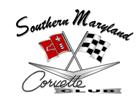 August 10, 2015President Tom Santangelo called the meeting to order at 7:00pm.Rick Davis led Pledge of AllegianceMembers introduced themselves and proudly announced the year and model of their iconic American Chevrolet Corvettes. Number of members present:  11Treasurer Report (Don Byrne):  Balance is $4,675.87.  Received additional $150 dues this monthSecretary Report (Patrice Hopkins):  Minutes for the June 8th meeting were distributed; members voted in favor.Membership Chair Report (Ben M.): Number of Members in Fiscal Year (FY) 2015: 38; five will be carried over into FY16, totaling  43.Merchandise Chair Report:  None; Jim Jacobs not present.Event Chair Report:  Sent by email; Mike D. not present.Events Attended:Leonardtown Beach Party beach party (8 August):  Ben Mendoza reported the event was great and was family oriented. Six members participated.Upcoming Events:  15-16 Aug:  Rod Run to the Beach/Colonial Beach, VA27-29 Aug:  Corvettes at Carlisle, Carlisle, PA27 Sep: Richmond Raceway, Richmond, VA.  Ben M. sent an email with the information.  This year, we follow Camaro club; 55mph; can join later - per car $20.  Next year, hoping the SMCC will lead it.  Pay the day of.                Action:  Members are to respond to Ben M. for a head count.16-17 Oct:  Free State Corvette Club, Corvette Weekend,               Ocean City, MD Website (Rick Davis):  The website is up-to-date; need pictures from last events (i.e. Ruddy Duck dinner).  Action:  Tom S. to provide picturesOLD BUSINESSBylaw:  Changes:If membership dues are received after March 1st, the member must pay the current dues.   The term “annual dues” has been changed to “membership dues” More events, less meetings:  One meeting a quarter; executive board will meet in between the quarters.  The board is empowered to do more. Bylaws have sat for a while and will be voted on during the 14 Sep meeting.  Tom S. thanked the bylaw committee:  Ben M., Jeff Flescher, Jeff Lehnertz, and Dave Grimsley (Bear)Action:  Tom S. will revise the date of the revision. Next Year’s Board will be voted on during the 14 Sep meeting.  Below are potential board members:President:  Ben M.Vice President: Chris LaQuaySecretary (new):  Jeff L. Treasurer:  Don B. Past President: Tom S.Ben plans to task members; Tom hopes the club will get over the apathy.  The club will be more active, having more social and driving events.  The structure of the club will remain the same for tax purposes. NEW BUSINESSTreasury Audit:  Chris L., Don B. and Rick D. volunteered.   Potential dates of the audit:  14 Sep or  30 Sep.  Action:  Meeting date to be established.  Next board should email members the status of the audit after it is completed.Club anniversary (Thurs., 10 September):  Action:  Ben M. will check on Ruddy Duck arrangements.Reminder:  Action for Treasurer - “Go Daddy” website subscription renewal must be renewed in October.  Trifold:  Action:  Rick D. to update trifold on website with meeting location/address.   Ben M. moved for the club to sponsor two trophies to the 12 Sep Mount Zion car show.  Chris L. seconded the motion.  Members voted in favor.    TECH NEWS/EFFORTSTom S. updated members that the Sky Dome at the National Corvette Museum will updated on 6-7 September.  There is a recall for C6 VettesNew Corvette book out:  Art of the Corvette by Randy LeffingwellBIRTHDAYS:  Patrice Hopkins announced the following club member birthdays for July & August:1 Jul:  AJ Byrne17 Jul – Ron Gitlin25 Jul – Karen Jacobs8 Aug – Becky LaQuay12 Aug – Verdis JonesAug – Cheryl GillingPresident Tom S. opened the floor for a motion to adjourn the meeting.  Ben M. made a motion to adjourn the meeting.  Chris L. seconded.  Members voted in favor.  Meeting was adjourned at 7:55pm.  Next meeting:  Mon., 14 Sep at 7:00pm, 41660 Courthouse Drive, Leonardtown, MD  20650